KLASA:  400-01/23-01/05URBROJ:  2140-27-2-23-5Stubičke Toplice,  05.04.2023.Na temelju članka 5. i 6. Zakona o kulturnim vijećima i financiranju javnih potreba u kulturi (Nar. nov. br. 83/22) i članka 25. t. 3. Statuta Općine Stubičke Toplice (Službeni glasnik Krapinsko-zagorske županije br. 16/09, 9/13, 15/18 i 7/21), Općinsko vijeće Općine Stubičke Toplice na svojoj 17. sjednici održanoj dana 05. travnja 2023. godine donijelo je   ODLUKU O  IZVRŠENJU PROGRAMU JAVNIH POTREBA U KULTURI ZA RAZDOBLJE 01.01.2022. DO 31.12.2022. GODINEI.Općina Stubičke Toplice u Proračuna za 2022. godinu osigurava financijska sredstva za program javnih potreba u kulturi u iznosu od 286.350,00 kn, a do 31.12.2022. izvršeno je 281.029,10 kn.II.Javne potrebe u kulturi za koje se osiguravaju sredstva iz Proračuna Općine jesu kulturne djelatnosti i poslovi te akcije i manifestacije u kulturi od interesa za Općinu Stubičke Toplice, a osobito:akcije i manifestacije u kulturi koje pridonose razvitku i promicanju kulturnog života Općine,financiranje materijalnih rashoda i rashoda za usluge poslovnog prostora čija je namjena Općinska knjižnicafinanciranje rashoda za redovnu knjižničnu djelatnost i nabavu knjiga za proračunskog korisnika Općinsku knjižnicu Stubičke TopliceIII.Program javnih potreba u kulturi obuhvaća podupiranje rada i projekata udruga s područja Općine Stubičke Toplice, sukladno rezultatima natječaja, pokroviteljstvo kulturnih manifestacija te financiranje rashoda  proračunskog korisnika Općinska knjižnica Stubičke Toplice.Izvor sredstava za financiranje javnih potreba u kulturi je proračun Općine – opći prihodi i primci.IV.Za javne potrebe u kulturi osiguravaju se sredstva kao slijedi:Predsjednik Općinskog vijećaOpćine Stubičke TopliceTomislav MlinarićDostaviti:Arhiva, ovdje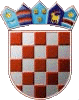 REPUBLIKA HRVATSKAKRAPINSKO-ZAGORSKA ŽUPANIJAOPĆINA STUBIČKE TOPLICEOPĆINSKO VIJEĆERedni brojNaziv aktivnostiOznaka stavke u proračunuPrva izmjena plana za 2022. godinu (kn)Prva preraspodjela za 2022. (kn)Izvršenje 31.12.2022. (kn)1.Djelatnost udruga u kulturi - projekti udruga građanaA10130218.000,0018.000,0018.000,002.Manifestacije u funkciji kultureA10130310.000,0015.100,0014.835,003.Održavanje prostora Općinske knjižnice Stubičke TopliceA10130415.700,0017.000,0012.279,974.Kapitalna donacija Župi Sv. JosipaK10130170.000,0070.000,0070.000,005. Financiranje rada Općinske knjižnice Stubičke TopliceA300101166.250,00166.250,00165.914,13U K U P N O:U K U P N O:U K U P N O:279.950,00286.350,00281.029,10